SALUTARE E PRESENTARSI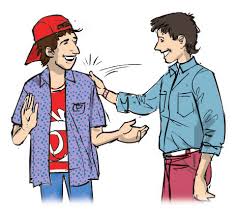 CIAO, SALVE, HEI AMICO…CIAO SI USA ALL’INIZIO E ALLA FINE DI UN INCONTRO FRA PERSONE CHE SI DANNO DEL “TU”: È UN SALUTO MOLTO USATO TRA AMICI.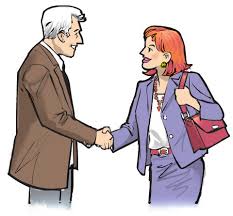 BUONGIORNO, BUONASERA, PIACERE…BUONGIORNO E BUONASERA SI USANO COME SALUTI SIA QUANDO CI SI INCONTRA SIA QUANDO SI VA VIA.BUONGIORNO SI USA AL MATTINO, BUONASERA SI DICE QUANDO COMINCIA A FAR BUIO. BUONANOTTE PRIMA DI ANDARE A LETTO.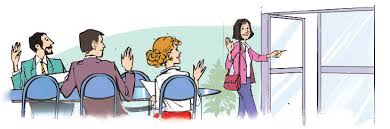 ARRIVEDERCI, A PRESTO, CI VEDIAMO…ARRIVEDERCI È IL SALUTO DI CHI VA VIA. SI PUO’ ANCHE AGGIUNGERE A PRESTO, PER DIRE CHE CI SI VUOLE RIVEDERE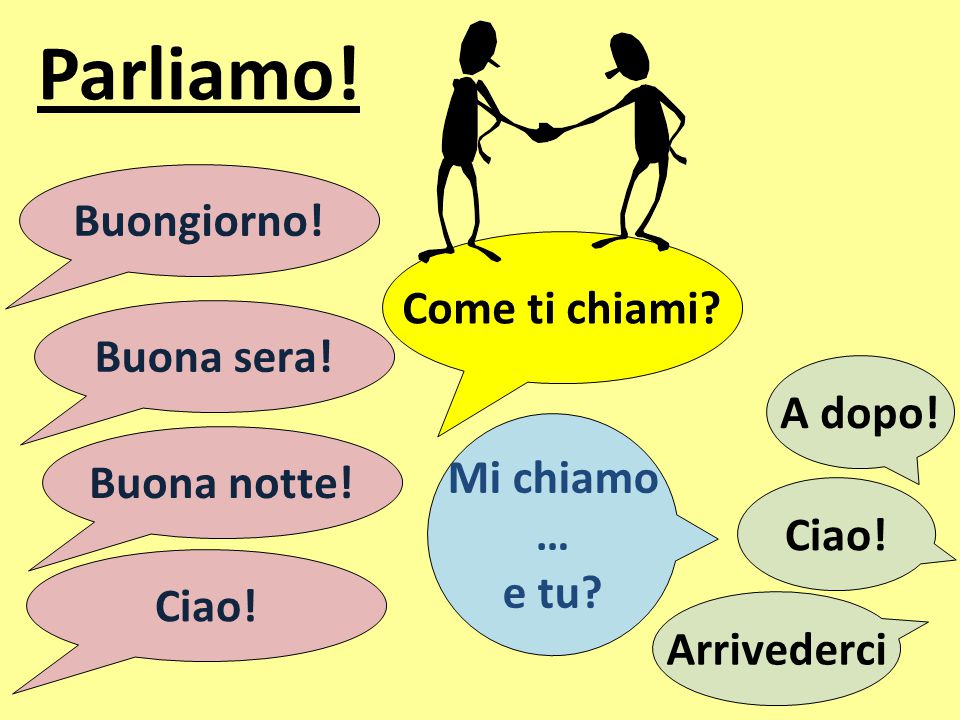 PER PRESENTARCI POSSIAMO DIRE:TUTTE QUESTE PRESENTAZIONI SONO CORRETTEMI CHIAMO SING, VENGO DALL’INDIA, HO 25 ANNIIO SONO SING, SONO INDIANOIL MIO NOME E’ SING, IL MIO PAESE E’ L’INDIA, HO 25 ANNILEGGI QUESTO DIALOGOMARIO: BUONGIORNO!CLAUDIA: CIAO! COME STAI?MARIO: BENE, GRAZIE! E TU COME STAI?CLAUDIA: BENE! COME TI CHIAMI?MARIO: MI CHIAMO MARIO. E TU, COME TI CHIAMI?CLAUDIA: MI CHIAMO CLAUDIA!MARIO: DI DOVE SEI, CLAUDIA?CLAUDIA: SONO DI ROMA, LA CAPITALE D’ITALIA.E TU, DI DOVE SEI?MARIO: IO SONO DI VENEZIA! LA CITTA’ SULL’ACQUA.CLAUDIA: QUANTI ANNI HAI? MARIO: IO HO 35 ANNI, E TU?CLAUDIA: IO HO 28 ANNI.MARIO: ORA TI SALUTO, DEVO ANDARE.CLAUDIA: A DOMANI!MARIO: ARRIVEDERCI!RISPONDI ALLE DOMANDEDI DOVE E’ CLAUDIA?_______________________________________DI DOVE E’ MARIO?_________________________________________QUANTI ANNI HA CLAUDIA?__________________________________QUANTI ANNI HA MARIO?____________________________________CHI E’ PIU’ VECCHIO TRA I DUE ?______________________________COMPLETA LA TABELLA (come nell’esempio)SCRIVI I NUMERI IN LETTERE POI LEGGI (come nell’esempio)21 VENTUNO22__________________________23__________________________24__________________________25__________________________26__________________________27__________________________28__________________________29__________________________30__________________________40__________________________50__________________________60__________________________70__________________________80__________________________90__________________________PAESENAZIONALITA’ITALIAITALIANO - ITALIANACINAPAKISTANINGHILTERRASPAGNAFRANCIAEGITTOGHANAINDIA